Film ReviewWatch a film and review it using the template belowTitle:														Film Star Rating Recommendation					Would you recommend this movie to a friend? Why not post a photo of your review on Seesaw.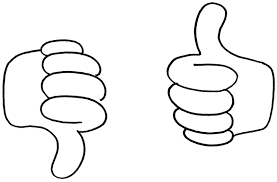 